ДОЛЖНОСТНАЯ ИНСТРУКЦИЯ  ответственного за охрану труда1. ОБЩИЕ  ПОЛОЖЕНИЯОтветственный за охрану труда назначается из числа наиболее подготовленных работников школы. На период отпуска и временной нетрудоспособности ответственного за  охрану труда его обязанности могут быть возложены на других работников школы из числа наиболее подготовленных по вопросам охраны труда. Временное исполнение обязанностей в этих случаях осуществляется на основании приказа директора школы, изданного с соблюдением требований действующего законодательства.Ответственный за охрану труда  должен иметь специальную подготовку по охране труда.Ответственный за охрану труда подчиняется непосредственно директору школы.В своей деятельности ответственный за охрану труда руководствуется Конституцией Российской Федерации, Трудовым кодексом РФ, законом Российской Федерации «Об образовании», «Типовым положением об общеобразовательном учреждении», Федеральным законом «Об основах охраны труда в Российской Федерации», приказом министерства общего и профессионально образования РФ № 662 от 11.03.98 г. «О службе охраны труда образовательных учреждений», приказом Департамента образования региона № 734 от 05.10. 01 г. «О работе по охране труда и состоянию детского травматизма», указами Президента Российской Федерации, решениями Правительства Российской Федерации, решениями Правительства Региона и органов управления образованием всех уровней по вопросам охраны труда и техники безопасности; правилами и нормами охраны труда, техники безопасности и противопожарной защиты, а также Уставом и локальными правовыми актами школы (в том числе Правилами внутреннего трудового распорядка, приказами и распоряжениями директора, настоящей должностной инструкцией). Ответственный за охрану труда соблюдает Конвенцию о правах ребенка.2. ФУНКЦИИОсновными направлениями деятельности ответственного за охрану труда являются: совместно с администрацией и профсоюзной организацией школы создание здоровых и безопасных условий труда и обучения, соответствующих требованиям норм и правил в области охраны труда и техники безопасности;руководство развитием деятельности по охране труда и технике безопасности в школе;осуществление контроля за состоянием охраны труда и соблюдение законных прав и интересов учащихся и работников в области охраны труда и техники безопасности;контроль безопасной работы инженерных систем школы;предупреждение травматизма и профессиональных заболеваний в школе. 3. ДОЛЖНОСТНЫЕ ОБЯЗАННОСТИОтветственный за охрану труда  выполняет следующие должностные обязанности: анализирует:- состояние и причины травматизма, несчастных случаев и профессиональных заболеваний работников и обучающихся;- условия безопасной работы инженерных систем, технических средств, используемого оборудования и инвентаря;прогнозирует:- тенденции изменения вредных условий труда в школе;- безопасные условия работы инженерных систем, технических средств, оборудования и механизмов;- материальные затраты на организацию мероприятий по охране труда;- последствия запланированных  мероприятий по охране труда;планирует и организует:- текущее и перспективное планирование деятельности коллектива по охране труда;- разработку необходимой документации по охране труда и технике безопасности;- осуществление систематического контроля за соблюдением требований охраны труда и техники безопасности;- работу по подготовке помещений и инженерных систем к их безопасному использованию в учебно-воспитательном процессе;- работу по проведению вводного инструктажа и инструктажа на рабочем месте;- мероприятия по оснащению учебных кабинетов и других помещений школы в соответствии с требованиями охраны труда и техники безопасности;- с участием заместителей директора своевременное составление актов-разрешений на использование в образовательном процессе специальных и учебных кабинетов, мастерских, помещений физкультурно-оздоровительного блока, а также подсобных помещений;- мероприятия по предупреждению несчастных случаев;- аттестацию рабочих мест с вредными условиями труда;координирует:-  разработку необходимой документации по охране труда, технике безопасности, безопасной эксплуатации инженерных систем;- деятельность сотрудников школы и представителей сторонних организаций при проведении мероприятий по охране труда, технике безопасности, эксплуатации и ремонту инженерных систем;  контролирует:- выполнение требований охраны труда и техники безопасности всеми сотрудниками  и учащимися школы;- рациональное расходование материальных средств, выделенных на проведение мероприятий по охране труда и технике безопасности;- соответствие используемых в образовательном процессе оборудования, приборов, технических и наглядных средств обучения, материалов требованиям охраны труда и техники безопасности;- безопасный режим работы инженерных систем;корректирует:- ход проведения мероприятий по охране труда и технике безопасности;- план безопасного режима работы инженерных систем;разрабатывает:- локальную нормативную документацию по охране труда и технике безопасности;- инструкции по безопасной эксплуатации инженерных систем, технических средств, оборудования; обеспечивает:- своевременное и правильное проведение аттестации рабочих мест;- своевременное и правильное проведение всех видов инструктажа по охране труда и технике безопасности;- своевременное проведение мероприятий по предупреждению травматизма;- расследование, учет и отчет по несчастным случаям в соответствии с установленными формами и сроками;- составление отчетов по охране труда в соответствии с установленными формами и сроками;- своевременное составление инструкций по безопасной эксплуатации инженерных систем;консультирует:- сотрудников и учащихся школы по вопросам охраны труда и техники безопасности,- сотрудников школы по вопросам безопасной эксплуатации инженерных систем.4. ПРАВА Ответственный за охрану труда  имеет право в пределах своей компетенции:присутствовать:- во время проведения любых мероприятий в школе с целью контроля соблюдения требований охраны труда, техники безопасности и безопасной эксплуатации инженерных систем, технических средств и оборудования; предъявлять требования:- сотрудникам и учащимся школы по соблюдению техники безопасности и безопасной эксплуатации инженерных систем, технических средств и оборудования;- о приостановке работ и эксплуатации инженерных систем в случае непосредственной угрозы жизни и здоровью работников и учащихся;- о приостановке любых мероприятий, проводимых в школе, в случае нарушения требований охраны труда, техники безопасности и безопасной эксплуатации инженерных систем;представлять:- к дисциплинарной ответственности директору школы сотрудников и учащихся, нарушающих требования охраны труда, техники безопасности и безопасной эксплуатации инженерных систем;принимать участие:- в рассмотрении трудовых споров, связанных с изменением условий труда, нарушением законодательства об охране труда, обязательств, установленных коллективными договорами или соглашениями по охране труда;- в ведении переговоров с партнерами школы по вопросам охраны труда, техники безопасности и безопасной эксплуатации инженерных систем;устанавливать:- от имени школы деловые контакты с лицами и организациями, могущими способствовать совершенствованию безопасных условий труда и безопасной эксплуатации инженерных систем;вносить предложения:- по совершенствованию охраны труда, техники безопасности и безопасной эксплуатации инженерных систем, технических средств и оборудования;запрашивать:- у руководства, получать и использовать информационные материалы и нормативно-правовые документы, необходимые для исполнения своих должностных обязанностей;повышать:- свою квалификацию.    5. ОТВЕТСТВЕННОСТЬЗа неисполнение или ненадлежащее исполнение без уважительных причин Устава и Правил внутреннего трудового распорядка школы, законных распоряжений директора школы и иных локальных нормативных актов, должностных обязанностей, установленных настоящей Инструкцией, в том числе за не использование прав, предоставленных настоящей Инструкцией, повлекшее нарушение требований охраны труда, техники безопасности и безопасной эксплуатации инженерных систем, ответственный за охрану труда несет дисциплинарную ответственность в порядке, определенном трудовым законодательством. За грубое нарушение трудовых обязанностей в качестве дисциплинарного наказания может быть применено увольнение.За нарушение правил пожарной безопасности, охраны труда, санитарно-гигиенических правил организации учебно-воспитательного процесса ответственный за охрану труда привлекается к административной ответственности в порядке и в случаях, предусмотренных административным законодательством.За виновное причинение школе или участникам образовательного процесса ущерба (в том числе морального)  в связи с исполнением (неисполнением) своих должностных обязанностей, а также не использование прав, предоставленных настоящей инструкцией, ответственный за охрану труда несет материальную ответственность в порядке и в пределах, установленных трудовым и (или) гражданским законодательством. 6. ВЗАИМООТНОШЕНИЯ.  СВЯЗИ  ПО  ДОЛЖНОСТИ.Ответственный за охрану труда: самостоятельно планирует свою работу на каждый учебный год и каждый учебный модуль. План работы утверждается директором школы не позднее пяти дней с начала планируемого периода;представляет директору школы письменный отчет о своей деятельности объемом не более пяти машинописных страниц в течение 10 дней по окончании каждого учебного модуля;информирует директора школы и соответствующие службы обо всех несчастных случаях, нарушениях требований охраны труда и техники безопасности;получает от директора школы информацию нормативно-правового и организационно-методического характера, знакомится под расписку с соответствующими документами;систематически обменивается информацией по вопросам, входящим в его компетенцию, с сотрудниками школы;передает директору школы информацию, полученную на совещаниях и семинарах различного уровня, непосредственно после ее получения.  С инструкцией ознакомлен (а): ____________________      __________________________(подпись) 				(Ф.И.О.)Копию инструкции получил(а): ____________________(подпись) 	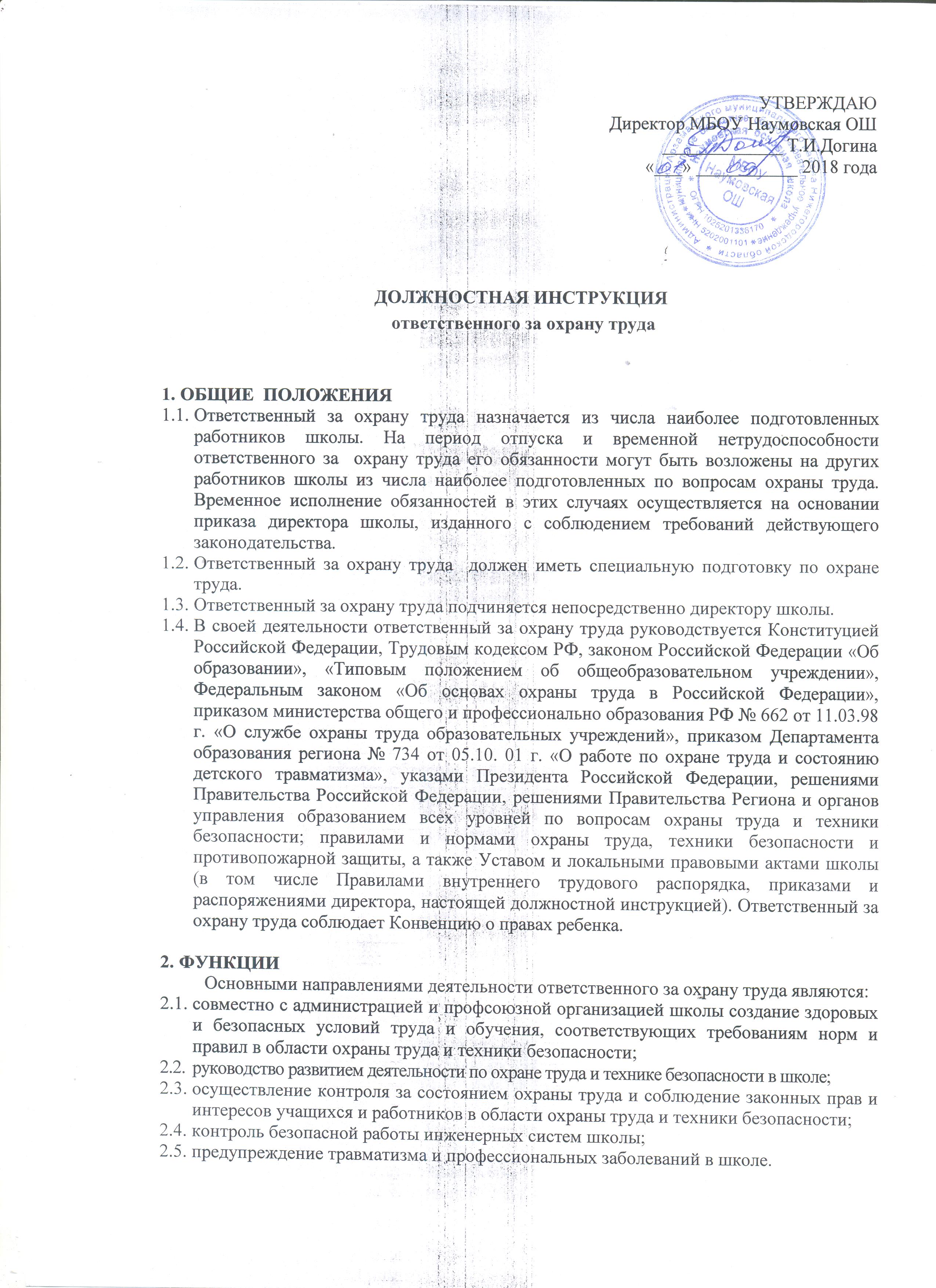 УТВЕРЖДАЮДиректор МБОУ Наумовская ОШ_____________ Т.И.Догина«___» ___________ 2018 года